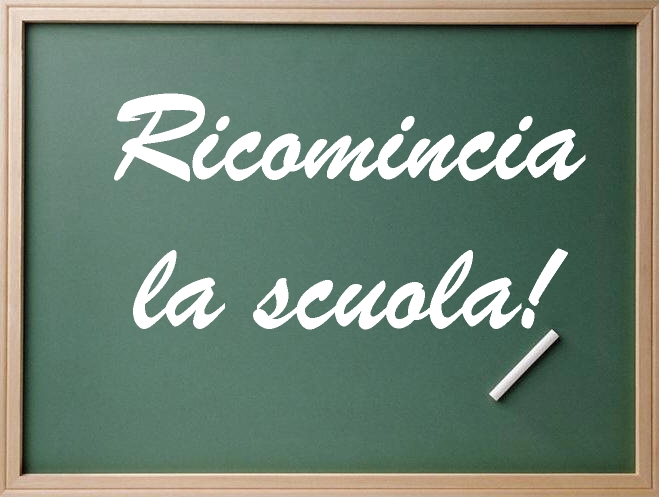 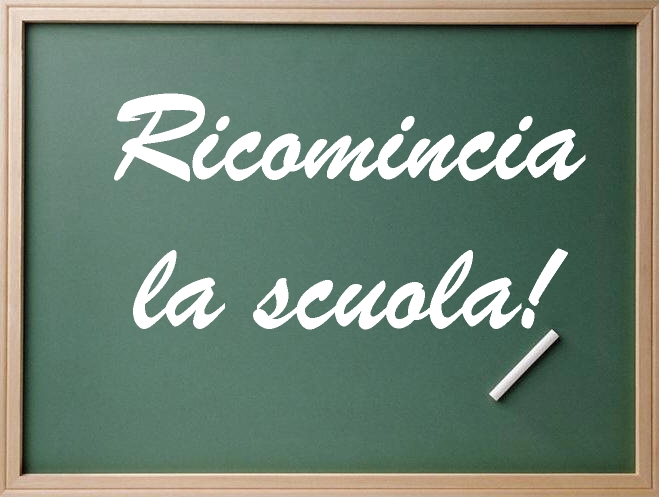 SCUOLA SECONDARIA PLESSO DI LARGO MONTE SAN GIUSTOLunedì 14 settembre 2020Orario ingresso ore 8,50 SOLO CLASSI PRIME                      ore 9,55 classi seconde                       ore 10,00 classi terzeOrario uscita ore 12,50 classi prime	      ore 12,55 classi seconde	      ore 13,00 classi terzeDa martedì 15 settembre 2020Orario ingresso ore 8,45 classi terzeore 8,50 classi secondeore 9,00 classi primeOrario uscita ore 12,45 classi terzeore 12,50 classi secondeore 12,55 classi primeDa lunedì 28 settembre 2020Orario ingresso ore 8,00 classi terzeore 8,05 classi secondeore 8,10 classi primeOrario uscita ore 13,50 classi terzeore 13,55 classi secondeore 14,00 classi prime